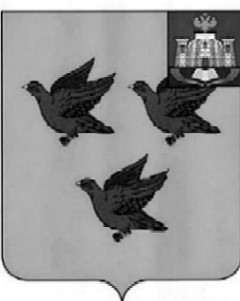 РОССИЙСКАЯ ФЕДЕРАЦИЯОРЛОВСКАЯ ОБЛАСТЬАДМИНИСТРАЦИЯ ГОРОДА ЛИВНЫПОСТАНОВЛЕНИЕ25 октября 2019 года                                                                                  № 97            г. ЛивныОб утверждении Порядка финансирования физкультурных и спортивных мероприятий,включенных в календарный план официальных физкультурных и спортивных мероприятий города Ливны,                                                                             и нормативов расходования средств поматериальному обеспечению физкультурных и спортивных мероприятий, и спортивных сборных команд города Ливны.В соответствии с Федеральным законом от 6 октября 2003 года №131-ФЗ "Об общих принципах организации местного самоуправления в Российской Федерации", Федеральным законом от 4 декабря 2007 года  № 329 – ФЗ «О физической культуре и спорту в Российской Федерации», в целях финансового обеспечения проведения официальных физкультурных и спортивных мероприятий на территории города Ливны  и участия в официальных физкультурных и спортивных мероприятиях, включенных в Единый календарный план межрегиональных, всероссийских и международных физкультурных и спортивных мероприятий, календарный план физкультурных и спортивных мероприятий Орловской области администрация города                            п о с т а н о в л я е т:1. Утвердить: - порядок финансирования физкультурных и спортивных мероприятий, включенных в календарный план официальных физкультурных и спортивных мероприятий города Ливны (приложение 1);- нормы расходов на обеспечение питанием спортсменов, тренеров и специалистов при проведении физкультурных и спортивных мероприятий и участии в них (приложение 2);- нормы расходов на приобретение медикаментов, перевязочных и обезболивающих средств при проведении физкультурных и спортивных мероприятий (приложение 3);- нормы расходов на приобретение переходящих,  памятных и денежных призов при проведении физкультурных и спортивных мероприятий                   (приложение 4);- нормы расходов на приобретение канцелярских принадлежностей и расходных материалов при проведении физкультурных и спортивных мероприятий (приложение 5);- нормы расходов на обеспечение питанием обслуживающего персонала при проведении физкультурных и спортивных мероприятий (приложение 6);- нормы расходов на оплату обслуживающего персонала при проведении спортивных и физкультурных мероприятий (приложение 7);- нормы продолжительности проведения учебно-тренировочных сборов (приложение 8).2. Признать утратившим силу постановление администрации города Ливны от 07 февраля 2013 года №68 «Об утверждении Порядка финансирования за счёт средства городского бюджета физкультурных и спортивных мероприятий, включенных в Единый календарный план городских официальных физкультурных и спортивных мероприятий, и нормативов расходования средств по материальному обеспечению физкультурных и спортивных мероприятий и спортивных сборных команд города Ливны».3. Контроль за исполнением настоящего постановления возложить на начальника управления культуры молодежной политики и спорта администрации города Ливны Анисимова М.В.Глава города                                                                                       С.А. ТрубицинПриложение 1 к постановлениюадминистрации города Ливны 25 октября 2019 года  № 95Порядок финансирования физкультурных и спортивных мероприятий,
включенных в календарный план официальных физкультурных и спортивных мероприятий города Ливны1. Общие положения Настоящий Порядок регламентирует финансовое обеспечение за счёт средств бюджета города Ливны физкультурных или спортивных мероприятий города Ливны, включенных в календарный план официальных спортивных и массовых мероприятий города Ливны, а также участие в официальных физкультурных и спортивных мероприятиях, включенных в Единый календарный план межрегиональных, всероссийских и международных физкультурных и спортивных мероприятиях, календарный план физкультурных и спортивных мероприятий Орловской области, и распространяется на участников физкультурных и спортивных мероприятий.Официальные физкультурные мероприятия и спортивные мероприятия - физкультурные мероприятия и спортивные мероприятия, включенные в Единый календарный план межрегиональных, всероссийских и международных физкультурных мероприятий и спортивных мероприятий, календарные планы физкультурных мероприятий и спортивных мероприятий Орловской области, города Ливны. Официальные физкультурные и спортивные мероприятия                          (далее - мероприятия) проводятся на территории города Ливны и за его пределами на основании положений, правил и других регламентирующих документов. К участникам мероприятий относятся: спортсмены, тренеры, представители команд, судьи, радисты, операторы ПК, фотографы, коменданты, рабочие и другие специалисты, предусмотренные правилами соревнований всероссийских федераций по видам спорта.Материальное обеспечение участников мероприятий включает в себя: - оплату проезда и суточных в пути;- обеспечение питанием, медикаментами и биологическими добавками;- обеспечение медицинскими изделиями;- оплату найма жилого помещения;- компенсационные выплаты спортивным судьям;- расходы по награждению победителей и призеров соревнований. Материальное обеспечение спортивных мероприятий включает в себя приобретение спортивного инвентаря и оборудования, экипировки и канцелярских принадлежностей, а также расходных материалов, необходимых для проведения мероприятий.Направление участников на спортивные мероприятия осуществляется на основании единого календарного плана физкультурных и спортивных мероприятий  города Ливны на соответствующий год или официальных вызовов и положений (регламентов) о проведении спортивных и физкультурных мероприятий.При проведении мероприятий за счет средств бюджета города  организатор мероприятия в установленном порядке утверждает положение (регламент) о проведении физкультурных мероприятий или соревнований,  или иные документы регламентирующие порядок проведения мероприятий, издает приказ о проведении мероприятий, включающий место и сроки проведения, а также нормы материального обеспечения или смету.Расходы на мероприятия, проводимые за счет средств бюджета города, производятся в соответствии с утвержденными нормами расходов, в пределах лимитов бюджетных обязательств, утвержденных на очередной финансовый год. Получателями бюджетных средств на проведение спортивных мероприятий являются управление культуры, молодежной политики и спорта администрации города Ливны и муниципальные учреждения, выступающие организаторами  мероприятий. Получатель составляет сметы расходов в пределах утвержденных сумм на каждое мероприятие и осуществляет их целевое использование на организацию и  проведение мероприятия.Получатель бюджетных средств имеет право вносить корректировки в заявленные мероприятия в части изменения сроков и места проведения соревнований, а также перераспределять средства между мероприятиями в пределах объемов финансирования, утвержденных в соответствии с указанными выше нормами расходов.В течение десяти дней по завершению мероприятия Получатель представляет отчет по установленной форме.Организации, проводящие мероприятия, за счет собственных средств и прочих внебюджетных средств, могут производить доплату к утвержденным нормам.Финансирование  спортивных и физкультурных                                          мероприятий города Ливны2.1. За счет средств бюджета города финансируются мероприятия, включенные в календарный план официальных физкультурных и спортивных мероприятий и проводятся на территории города Ливны.2.2. На проведение спортивных мероприятий за счет средств городского бюджета возмещаются следующие организационные расходы:- услуги автотранспорта;- аренда спортивных сооружений;- медицинское обеспечение;- награждение участников соревнований (медали, дипломы, грамоты, переходящие, памятные и денежные призы);- размещение иногородней судейской бригады;- обеспечение питанием судейской бригады;- обеспечение питанием обслуживающего персонала;- оплата канцелярских товаров и других расходных материалов;- оплата типографских услуг (изготовления баннеров, афиш и т.п.);- оплата услуг по обеспечению соревнований электронно-техническим оборудованием и контрольно-измерительными приборами;- оплата услуг на проведение торжественных открытий и закрытий спортивных и физкультурных мероприятий;- оплату услуг по страхованию жизни и здоровья участников соревнований;- приобретение спортивного инвентаря для проведения спортивных и физкультурных мероприятий.2.3. Финансовое обеспечение участия в официальных региональных, межрегиональных и всероссийских мероприятиях, проводимых на территории города Ливны, осуществляется при условии наличия мероприятия в утвержденном календарном плане официальных физкультурных и спортивных мероприятий города Ливны, а также в календарном плане Орловской области и в Едином календарном плане физкультурных и спортивных мероприятий.2.4. Решение об участии в проведении конкретного регионального, межрегионального и всероссийского спортивного мероприятия за счет средств городского бюджета и условия финансового обеспечения устанавливаются в положении (регламенте) этих мероприятий и отдельном приказе, согласно нормам расходов, предусмотренным настоящим Порядком.3. Финансирование участия в официальных региональных,всероссийских и международных спортивных мероприятиях,проходящие на территории Российской Федерации3.1. За счет средств бюджета города Ливны возмещаются расходы спортсменам, тренерам и специалистам сборных команд города Ливны:- на участие в региональных, межрегиональных, всероссийских и международных соревнованиях;- на участие в учебно-тренировочных сборах.        3.2. К расходам на материально-техническое обеспечение спортивных сборных команд города Ливны по видам спорта относятся:- оплата проезда лиц, включенных в состав спортивных сборных команд города Ливны, до места проведения спортивных соревнований и учебно-тренировочных сборов и обратно;- оплата суточных в пути;- оплата провоза спортивного инвентаря;- обеспечение лиц, включенных в состав спортивных сборных команд города Ливны: проживанием, питанием, снаряжением, спортивной экипировкой и формой в период учебно-тренировочных сборов, подготовки к спортивным соревнованиям и участия в них;- заказ автотранспорта;- обеспечение фармакологическими, восстановительными средствами, витаминными препаратами, медикаментами общего лечебного назначения, прохождения медицинского и антидопингового обследования;- приобретение спортивного оборудования и инвентаря;- аренда спортивных сооружений;- прочие расходы, предусмотренные регламентами, положениями о проведении соревнований различного уровня.3.3. Возмещение расходов, связанных с командированием на соревнования к месту проведения соревнований и обратно (включая страховой взнос на обязательное личное страхование пассажиров на транспорте, оплату услуг по оформлению проездных документов, расходы за пользование в поездах постельными принадлежностями), осуществляется в размере фактических расходов, подтвержденных проездными документами, но не выше стоимости проезда:- железнодорожный транспорт (в плацкартном вагоне или вагоне эконом класса, электрички, «Метро»);- воздушный транспорт (эконом класс);- маршуртно-транспортные средства (междугородние и внутригородские рейсовые автобусы).3.4. Расходы по найму жилого помещения производятся в размере фактических расходов, подтвержденных соответствующими документами, но не выше стоимости одноместного номера, действующей в городе или районе, в котором проводится соревнование.3.5. В дни проведения соревнований и подготовки к ним (официальные тренировки, опробование трасс и т.д.) участникам соревнований компенсируется расходы на питание в размере согласно утвержденным нормам.3.6. Стартовые, заявочные взносы оплачиваются при условии регламентации таких расходов в положениях о спортивных мероприятиях и при предоставлении необходимых подтверждающих документов.Приложение 2 к постановлениюадминистрации города Ливны 25 октября 2019 года № 97Нормы расходов
на обеспечение питанием спортсменов,
тренеров и специалистов
при проведении физкультурных и спортивных мероприятий
и участия в нихПримечания:1. При отсутствии возможности обеспечения организованного питания в местах проведения спортивных мероприятий по безналичным расчетам, участникам (спортсменам, тренерам и специалистам) спортивных мероприятии разрешается выдавать по ведомости наличные деньги по нормам, установленным настоящим приложением.2. Спортсменам, имеющим вес свыше 90 кг или рост выше 190 см, нормы, установленные настоящим приложением, повышаются на 50%.3. Организаторы  имеют право за счет спонсорских средств, а также заявочных взносов производить доплату к установленным настоящим приложением размерам.4. При проведении централизованных учебно-тренировочных сборов на специализированных комплексных спортивных базах, норма питания устанавливается согласно стоимости одного человеко-дня пребывания одного участника учебно-тренировочных сборов согласно официальному вызову.Приложение 3 к постановлениюадминистрации города Ливны 25 октября 2019 года № 97Нормы расходов
на приобретение медикаментов, перевязочных и
обезболивающих средств при проведении спортивных и физкультурных мероприятий Приложение 4 к постановлениюадминистрации города Ливны 25 октября 2019 года  № 97Нормы расходов
на приобретение переходящих, памятных и денежных призов при проведении
физкультурных и спортивных мероприятий
Примечания: 1. Организаторы физкультурных или спортивных мероприятий за счет              привлеченных средств имеют право устанавливать иные размеры призов, а также специальные призы для лучших спортсменов как отдельных частей спортивного мероприятия (конкурс, игра, этап и т.д.), так и целого ФСМ (чемпионат, первенство, кубок, турнир и т.д.).2. В игровых командных видах спорта и командных дисциплинах участники, команды и тренеры, занявшие 1-3 места, награждаются в соответствии с положением о соревнованиях.Приложение 5 к постановлениюадминистрации города Ливны 25 октября 2019 года № 97Нормы расходов
на приобретение канцелярских принадлежностей и
расходных материалов при проведении                                                      физкультурных и спортивных мероприятийПриложение  6 к постановлениюадминистрации города Ливны 25 октября 2019 года № 97Нормы расходов на оплату обслуживающего персонала
при проведении спортивных и физкультурных мероприятий *Комендант соревнований - специально назначаемый организаторами                    соревнования специалист, осуществляющий общее руководство (свод) подготовкой спортивного зала и работой всего обслуживающего персонала в период подготовки и проведения мероприятия.Примечания: Питание обслуживающего персонала при проведении командных игровых видов спорта производится за один день каждого соревновательного дня.Приложение  7 к постановлениюадминистрации города Ливны 25 октября 2019 года  № 97Нормы расходов на предоставление компенсационных выплат спортивным судьям, связанных с участием в спортивных или физкультурных мероприятияхПримечания:1. Размеры выплат предусмотрены за обслуживание одного дня соревнований, кроме командных игровых видов спорта, где выплаты производятся за обслуживание одной игры.2. На подготовительном и заключительном этапе соревнований материальное обеспечение (проживание, оплата работы) главному судье, главному судье - секретарю, может быть увеличено на 3 дня.3. Организаторы имеют право за счет собственных, спонсорских средств, а также заявочных взносов производить доплату к установленным настоящим приложением размерам выплат спортивным судьям.4. Количественный состав судейских коллегий (бригад) определяется согласно утвержденным правилам соревнований по видам спорта.5. Для осуществления контроля за организацией и проведением соревнований, чемпионатов и розыгрышей кубков России, проводимых на территории города Ливны в соответствии с правилами, положениями (регламентами) проведения данных соревнований, могут назначаться инспекторы или технические делегаты с оплатой в размерах, предусмотренных для главных судей игр.6. Судьи, командированные в составе команд для участия в соревнованиях за пределами города Ливны, обеспечиваются питанием как участники спортивных мероприятий в соответствии с нормами расходов на обеспечение питанием спортсменов, тренеров и специалистов при проведении физкультурных и спортивных мероприятий и участии в них.7. При проведении комплексных физкультурно-массовых мероприятий судья имеет право судить несколько видов спорта.Приложение 8 к постановлениюадминистрации города Ливны 25 октября 2019 года  № 97Нормы продолжительности проведения учебно-тренировочных сборов (УТС)№   п/пНаименование спортивного мероприятияНорма расходов на одного человека в
день (в рублях)1.Физкультурные мероприятия:-	муниципальные-	региональные-	всероссийскиедо 200
до 200до 3002.Спортивные мероприятия (соревнования, учебно-тренировочные сборы)-	муниципальные-	региональные-	всероссийские-	международные на территории РФдо 200до 200до 300до 400№ п/пУровень спортивных мероприятийНорма на одного
человека в день
(в рублях)1.Городские соревнованиядо 30       2.	2.Всероссийские соревнованиядо 303.Международные соревнованиядо 404.Учебно-тренировочные сборыдо 80№ п/пНаименование спортивных                 мероприятий
приятийСтоимость призов (в рублях)Стоимость призов (в рублях)№ п/пНаименование спортивных                 мероприятий
приятийкомандныеличныеВсероссийские соревнования_Всероссийские соревнования_Всероссийские соревнования_Всероссийские соревнования_1.1 местодо 2500до 17002.2 местодо 2300до 15003.3 местодо 2000до 1300городские ФСМгородские ФСМгородские ФСМгородские ФСМ1.1 местодо 2000до 15002.2 местодо 1700до 13003.3 местодо 1500до 1100№ п/пНаименование спортивных мероприятийСтоимость на одного человека в день (в руб.)1.Международные соревнованиядо 202.Всероссийские соревнованиядо 103.Областные соревнованиядо 54.Городские соревнованиядо 5№Обслуживающий персоналНорма расходов на
одного человека вдень (в рублях)Комендант соревнований*до 2501.Радист, оператор ПК, фотограф и другие специалистыдо 2002.Рабочиедо 2003.Сурдопереводчикдо 2004.Переводчикдо 2005.Медицинский работникдо 200Наименование судейских должностейРазмеры выплат в рубляхГлавный судьядо 300Главный судья - секретарьдо 300Судьядо 250Секретарьдо 250Командные игровые виды спортаКомандные игровые виды спортаГлавный судья игрыдо 250Главный секретарь игрыдо 250Секретарь (в составе бригады)до 200Судьи (в составе бригады)до 200№ п/пНаименование мероприятия УТСПродолжительность УТС (дней)1.Подготовка к международным соревнованиям и финальным этапам всероссийских соревнованийдо 242.Подготовка к межрегиональным и зональным всероссийским соревнованиямдо 183.Подготовка к региональным соревнованиямдо 124.Восстановительные мероприятиядо 125.Углубленное медицинское обследованиедо 4